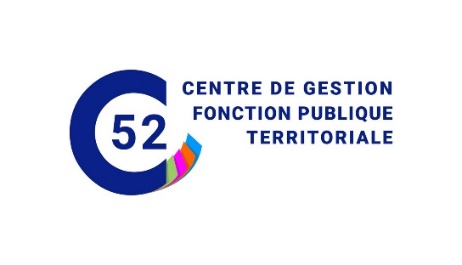 proposé par le Centre de Gestion de la Fonction Publique Territoriale de la Haute-Marne (CDG 52),en partenariat avec le Centre National de la Fonction Publique Territoriale (CNFPT) et Pôle Emploi__________________________________________________________________________________________Cette formation se déroulera en alternance entre sessions théoriques et stages au sein de collectivités territoriales partenaires. Les objectifs sont de former des demandeurs d’emploi au métier d’agent administratif polyvalent pour assurer des missions de remplacement ou de renfort de durée variable, sous contrat à temps complet ou temps non complet, auprès des collectivités du département.__________________________________________________________________________________________Profil :Savoir communiquer, avoir une grande capacité d'écoute, d’adaptation et de compréhensionGrandes capacités rédactionnellesBénéficier d'excellentes qualités relationnelles.Esprit d’initiativeAvoir le sens du service public (déontologie, discrétion, neutralité, disponibilité et mobilité)Maîtrise de l’outil informatique et des logiciels bureautiquesDomaines de compétences :Environnement territorialGestion comptable et financièreGestion des ressources humainesGestion de la population, état civil, élections et funéraireFonctionnement d’une assemblée délibéranteDurée : 60 jours en alternance du 05 décembre 2022 au 24 mars 2023Partie théorique : 30 joursPartie pratique : 30 joursLieu de formation :Chaumont pour la partie théorique et dans les collectivités territoriales partenaires pour la partie pratiquePré-requis :Être inscrit à Pôle emploiDisposer d’un moyen de locomotionPour candidater :Vous rapprochez de votre conseiller référent Pôle Emploi